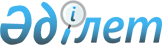 Бейнеу аудандық мәслихатының 2014 жылғы 24 қарашадағы № 28/196 "Бейнеу ауданының Құрмет грамотасымен марапаттау туралы ережені бекіту туралы" шешіміне өзгерістер енгізу туралыМаңғыстау облысы Бейнеу аудандық мәслихатының 2023 жылғы 25 сәуірдегі № 2/8 шешімі. Маңғыстау облысы Әділет департаментінде 2023 жылғы 28 сәуірде № 4553-12 болып тіркелді
      Бейнеу аудандық мәслихаты ШЕШТІ:
      1. "Бейнеу ауданының Құрмет грамотасымен марапаттау туралы ережені бекіту туралы" Бейнеу аудандық мәслихатының 2014 жылғы 24 қарашадағы №28/196 шешіміне (нормативтік құқықтық актілерді мемлекеттік тіркеу Тізілімінде №2561 болып тіркелген) келесідей өзгерістер енгізілсін:
      Бейнеу ауданының Құрмет грамотасымен марапаттау туралы ережесінде:
      11 тармақ жаңа редакцияда жазылсын:
      "11. Құрмет грамотасы аудандық мәслихаттың төрағасымен не аудан әкімімен немесе оның орынбасарларымен марапатталушының жұмыс істейтін еңбек ұжымында, мәслихат сессияларында, жиындарда және аудан активінің жиналыстарында салтанатты түрде табыс етіледі.";
      13 тармақ жаңа редакцияда жазылсын:
      "13. Құрмет грамотасы – беткі жағында Елтаңба белгісімен және мемлекеттік тілде "Құрмет грамотасы" деп жазылған, қосымша бетшесі бар көгілдір түсті папка. Қосымша бетше типографиялық тәсілмен, ақ түсті тығыз қағаздан дайындалады.
      Қосымшаның айқара ашылған бетінің сол жағы ұлттық оюмен өрнектелген, ал оң жағының жоғарғы бөлігінде Қазақстан Республикасының Мемлекеттік Елтаңбасы бейнеленген. Қазақстан Республикасының Мемлекеттік Елтаңбасы бейнесінің төменгі жағында марапатталушының тегін, атын, әкесінің атын және сіңірген еңбектерін көрсету үшін орын қалдырылады. Мәтіннің астында қосарланып аудан әкімінің және аудандық мәслихат төрағасының қолдары орналасады.".
      2. Осы шешім оның алғашқы ресми жарияланған күнінен кейін күнтізбелік он күн өткен соң қолданысқа енгізіледі.
					© 2012. Қазақстан Республикасы Әділет министрлігінің «Қазақстан Республикасының Заңнама және құқықтық ақпарат институты» ШЖҚ РМК
				
      Бейнеу аудандық мәслихатының төрағасы 

А. Бораш
